Publicado en  el 24/08/2016 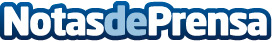 Hacia unas mejores estadísticas sociales para una Europa socialDatos de contacto:Nota de prensa publicada en: https://www.notasdeprensa.es/hacia-unas-mejores-estadisticas-sociales-para_1 Categorias: Internacional Sociedad http://www.notasdeprensa.es